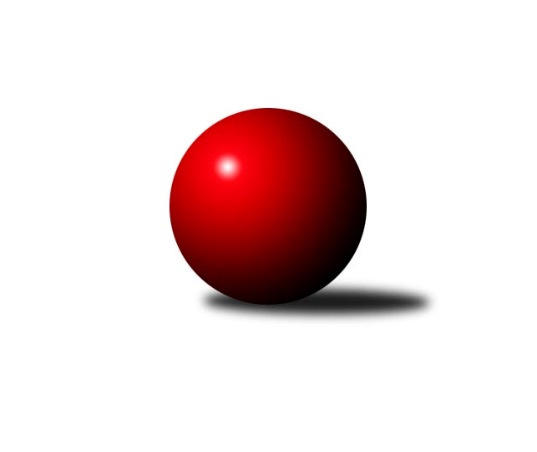 Č.16Ročník 2022/2023	26.2.2023Nejlepšího výkonu v tomto kole: 3727 dosáhlo družstvo: ŠKK Trstená StarekInterliga 2022/2023Výsledky 16. kolaSouhrnný přehled výsledků:SKK Hořice	- TJ Rakovice	6:2	3571:3431	16.0:8.0	25.2.SKK Rokycany	- ŠKK Trstená Starek	2:6	3607:3727	10.0:14.0	25.2.KK Ježci Jihlava	- KK Tatran Sučany	7:1	3447:3292	18.5:5.5	25.2.KK Slavoj Praha	- TJ Lokomotíva Vrútky	7:1	3634:3435	15.0:9.0	25.2.ŠK Železiarne Podbrezová	- TJ Valašské Meziříčí	7:1	3720:3598	14.0:10.0	25.2.SKK Rokycany	- TJ Lokomotíva Vrútky	7:1	3658:3410	19.0:5.0	26.2.KK Slavoj Praha	- ŠKK Trstená Starek	6:2	3586:3547	13.5:10.5	26.2.ŠK Železiarne Podbrezová	- TJ Rakovice	5:3	3690:3573	13.5:10.5	26.2.Tabulka družstev:	1.	ŠKK Trstená Starek	15	14	0	1	83.5 : 36.5 	205.0 : 155.0 	 3637	28	2.	ŠK Železiarne Podbrezová	16	13	0	3	89.0 : 39.0 	231.5 : 152.5 	 3662	26	3.	SKK Rokycany	17	12	1	4	91.5 : 44.5 	245.0 : 163.0 	 3582	25	4.	TJ Valašské Meziříčí	16	9	1	6	72.0 : 56.0 	204.5 : 179.5 	 3599	19	5.	KK Slavoj Praha	15	8	2	5	66.0 : 54.0 	185.5 : 174.5 	 3595	18	6.	KK Ježci Jihlava	15	7	3	5	66.0 : 54.0 	196.5 : 163.5 	 3568	17	7.	TJ Lokomotíva Vrútky	16	6	1	9	54.0 : 74.0 	180.0 : 204.0 	 3438	13	8.	TJ Sokol Brno Husovice	15	5	1	9	48.0 : 72.0 	161.0 : 199.0 	 3494	11	9.	TJ Rakovice	17	5	1	11	61.0 : 75.0 	197.0 : 211.0 	 3566	11	10.	SKK Hořice	15	4	0	11	42.0 : 78.0 	154.0 : 206.0 	 3485	8	11.	FTC KO Fiľakovo	15	3	1	11	40.0 : 80.0 	147.0 : 213.0 	 3426	7	12.	KK Tatran Sučany	16	2	1	13	39.0 : 89.0 	149.0 : 235.0 	 3429	5Podrobné výsledky kola:	 SKK Hořice	3571	6:2	3431	TJ Rakovice	Petr Vaněk	134 	 151 	 156 	141	582 	 3:1 	 545 	 138	139 	 142	126	Roman Magala	Dominik Ruml	160 	 153 	 168 	151	632 	 4:0 	 535 	 134	148 	 129	124	Marcel Ivančík	Jaromír Šklíba	160 	 150 	 147 	151	608 	 2:2 	 627 	 155	165 	 142	165	Peter Magala	Ondřej Černý	139 	 134 	 156 	130	559 	 1:3 	 591 	 142	165 	 147	137	Martin Dolnák	Radek Kroupa	155 	 132 	 148 	143	578 	 3:1 	 564 	 151	139 	 144	130	Boris Šintál	David Urbánek	175 	 141 	 144 	152	612 	 3:1 	 569 	 137	134 	 140	158	Šimon Magala *1rozhodčí: střídání: *1 od 61. hodu Lukáš NestešNejlepší výkon utkání: 632 - Dominik Ruml	 SKK Rokycany	3607	2:6	3727	ŠKK Trstená Starek	Jan Endršt	149 	 146 	 139 	154	588 	 2:2 	 612 	 146	166 	 154	146	Mikolaj Konopka	Radek Hejhal	147 	 160 	 159 	149	615 	 3:1 	 605 	 153	157 	 151	144	Peter Šibal	Miroslav Šnejdar ml.	150 	 163 	 169 	152	634 	 2:2 	 628 	 162	148 	 163	155	Martin Kozák	Michal Jirouš	138 	 164 	 140 	145	587 	 1:3 	 633 	 157	161 	 158	157	Ivan Čech	Michal Bučko	155 	 172 	 139 	150	616 	 2:2 	 620 	 173	161 	 146	140	Lukáš Juris *1	Roman Pytlík	141 	 153 	 127 	146	567 	 0:4 	 629 	 146	176 	 153	154	Michal Szulcrozhodčí: střídání: *1 od 86. hodu Martin StarekNejlepší výkon utkání: 634 - Miroslav Šnejdar ml.	 KK Ježci Jihlava	3447	7:1	3292	KK Tatran Sučany	Robin Parkan	169 	 148 	 133 	147	597 	 4:0 	 548 	 141	140 	 129	138	Patrik Čabuda	Mojmír Holec	143 	 147 	 143 	141	574 	 3:1 	 569 	 156	141 	 132	140	Martin Ilovský	Vít Jírovec	154 	 133 	 135 	129	551 	 1.5:2.5 	 555 	 150	133 	 138	134	Peter Adamec	Daniel Braun	167 	 127 	 155 	146	595 	 4:0 	 517 	 145	116 	 124	132	Ján Ondrejčík ml.	Petr Dobeš ml.	140 	 145 	 145 	139	569 	 3:1 	 568 	 167	141 	 128	132	Ján Bažík	Ondřej Matula	117 	 156 	 145 	143	561 	 3:1 	 535 	 131	140 	 138	126	Roman Bukovýrozhodčí: Nejlepší výkon utkání: 597 - Robin Parkan	 KK Slavoj Praha	3634	7:1	3435	TJ Lokomotíva Vrútky	Zdeněk Gartus	150 	 166 	 159 	164	639 	 4:0 	 553 	 149	132 	 131	141	Adam Tomka	Evžen Valtr	166 	 175 	 149 	145	635 	 3:1 	 553 	 135	126 	 152	140	Stanislav Kupčok *1	Petr Pavlík	156 	 152 	 136 	167	611 	 3:1 	 558 	 123	142 	 154	139	Marián Ruttkay	Michal Koubek	142 	 128 	 137 	145	552 	 1:3 	 610 	 154	161 	 166	129	Milan Tomka	Jaroslav Hažva	136 	 155 	 157 	158	606 	 2:2 	 587 	 150	127 	 170	140	Adam Dibdiak	Lukáš Janko	156 	 136 	 144 	155	591 	 2:2 	 574 	 158	145 	 137	134	Peter Marčekrozhodčí: střídání: *1 od 63. hodu Ján KubenaNejlepší výkon utkání: 639 - Zdeněk Gartus	 ŠK Železiarne Podbrezová	3720	7:1	3598	TJ Valašské Meziříčí	Bystrík Vadovič	150 	 162 	 145 	161	618 	 0:4 	 655 	 167	164 	 156	168	Rostislav Gorecký	Andrej Balco	153 	 145 	 148 	166	612 	 2:2 	 585 	 131	158 	 124	172	Dalibor Jandík	Jiří Veselý	176 	 151 	 142 	147	616 	 3:1 	 576 	 146	138 	 141	151	Ondřej Topič	Peter Nemček	152 	 152 	 160 	160	624 	 4:0 	 574 	 137	141 	 159	137	Tomáš Cabák	Jan Bína	134 	 165 	 146 	175	620 	 3:1 	 604 	 170	150 	 144	140	Vladimír Výrek	Tomáš Pašiak	174 	 150 	 170 	136	630 	 2:2 	 604 	 141	170 	 147	146	Jiří Mrlíkrozhodčí: Nejlepší výkon utkání: 655 - Rostislav Gorecký	 SKK Rokycany	3658	7:1	3410	TJ Lokomotíva Vrútky	Jan Endršt	156 	 152 	 134 	154	596 	 3:1 	 598 	 152	140 	 169	137	Marián Ruttkay	Michal Bučko	139 	 179 	 171 	155	644 	 4:0 	 552 	 132	139 	 156	125	Adam Tomka	Vojtěch Špelina	147 	 155 	 162 	141	605 	 3:1 	 601 	 145	159 	 158	139	Milan Tomka	Miroslav Šnejdar ml.	177 	 155 	 151 	169	652 	 3:1 	 572 	 141	145 	 156	130	Ján Kubena	Radek Hejhal	140 	 146 	 152 	155	593 	 4:0 	 505 	 121	121 	 123	140	Adam Dibdiak	Michal Jirouš	156 	 136 	 139 	137	568 	 2:2 	 582 	 149	152 	 156	125	Peter Marčekrozhodčí: Nejlepší výkon utkání: 652 - Miroslav Šnejdar ml.	 KK Slavoj Praha	3586	6:2	3547	ŠKK Trstená Starek	Zdeněk Gartus	160 	 132 	 160 	163	615 	 3:1 	 546 	 133	152 	 126	135	Peter Šibal *1	Evžen Valtr	133 	 141 	 144 	147	565 	 1:3 	 625 	 157	158 	 141	169	Mikolaj Konopka	Petr Pavlík	154 	 154 	 174 	157	639 	 2.5:1.5 	 619 	 154	166 	 143	156	Ivan Čech	František Rusín	153 	 146 	 157 	143	599 	 2:2 	 582 	 138	147 	 160	137	Michal Szulc	Jaroslav Hažva	169 	 155 	 159 	173	656 	 4:0 	 597 	 150	147 	 152	148	Martin Kozák	Lukáš Janko *2	123 	 140 	 133 	116	512 	 1:3 	 578 	 146	137 	 155	140	Lukáš Juris *3rozhodčí: střídání: *1 od 87. hodu Marek Štefančík, *2 od 37. hodu Michal Koubek, *3 od 61. hodu Martin StarekNejlepší výkon utkání: 656 - Jaroslav Hažva	 ŠK Železiarne Podbrezová	3690	5:3	3573	TJ Rakovice	Bystrík Vadovič	171 	 163 	 153 	163	650 	 2:2 	 659 	 172	152 	 185	150	Marcel Ivančík	Andrej Balco	155 	 148 	 162 	146	611 	 3.5:0.5 	 551 	 143	148 	 139	121	Šimon Magala	Jiří Veselý	160 	 149 	 176 	150	635 	 1:3 	 640 	 161	163 	 161	155	Lukáš Nesteš	Peter Nemček	168 	 150 	 182 	158	658 	 4:0 	 574 	 163	142 	 133	136	Martin Dolnák	Jan Bína	140 	 163 	 138 	129	570 	 1:3 	 589 	 144	145 	 160	140	Boris Šintál	Tomáš Pašiak	159 	 139 	 139 	129	566 	 2:2 	 560 	 139	134 	 143	144	Peter Magalarozhodčí: Nejlepší výkon utkání: 659 - Marcel IvančíkPořadí jednotlivců:	jméno hráče	družstvo	celkem	plné	dorážka	chyby	poměr kuž.	Maximum	1.	Jaroslav Hažva 	KK Slavoj Praha	641.38	403.2	238.2	0.5	9/9	(696)	2.	Rostislav Gorecký 	TJ Valašské Meziříčí	636.58	402.4	234.2	0.4	9/9	(655)	3.	Jiří Veselý 	ŠK Železiarne Podbrezová	628.67	397.4	231.2	0.8	9/9	(685)	4.	Jan Bína 	ŠK Železiarne Podbrezová	628.07	400.9	227.2	0.5	9/9	(669)	5.	Mikolaj Konopka 	ŠKK Trstená Starek	627.98	402.1	225.9	0.7	9/9	(678)	6.	Radek Hejhal 	SKK Rokycany	626.93	402.3	224.7	1.7	10/10	(669)	7.	Miroslav Šnejdar  ml.	SKK Rokycany	622.69	396.3	226.4	1.4	10/10	(671)	8.	Petr Hendrych 	TJ Sokol Brno Husovice	619.67	392.6	227.1	0.4	9/9	(683)	9.	Bystrík Vadovič 	ŠK Železiarne Podbrezová	618.70	387.0	231.7	0.7	9/9	(672)	10.	Michal Szulc 	ŠKK Trstená Starek	616.71	391.4	225.3	0.8	9/9	(688)	11.	Jan Endršt 	SKK Rokycany	615.95	397.7	218.3	2.1	10/10	(663)	12.	Petr Dobeš  ml.	KK Ježci Jihlava	615.90	392.9	223.0	1.3	8/8	(664)	13.	Peter Magala 	TJ Rakovice	614.92	391.3	223.6	1.0	8/9	(673)	14.	Tomáš Cabák 	TJ Valašské Meziříčí	614.86	403.3	211.5	1.7	9/9	(665)	15.	Zdeněk Gartus 	KK Slavoj Praha	614.25	393.1	221.1	1.3	9/9	(645)	16.	Milan Tomka 	TJ Lokomotíva Vrútky	612.82	396.8	216.0	1.1	9/9	(654)	17.	Peter Nemček 	ŠK Železiarne Podbrezová	612.72	396.6	216.1	0.8	9/9	(662)	18.	Marcel Ivančík 	TJ Rakovice	612.69	390.2	222.5	1.0	9/9	(659)	19.	Ivan Čech 	ŠKK Trstená Starek	608.09	396.2	211.9	0.8	9/9	(692)	20.	Boris Šintál 	TJ Rakovice	606.84	394.6	212.2	1.7	9/9	(655)	21.	Daniel Braun 	KK Ježci Jihlava	606.66	385.4	221.3	1.0	8/8	(639)	22.	Robin Parkan 	KK Ježci Jihlava	604.95	388.2	216.8	1.7	8/8	(646)	23.	Marián Ruttkay 	TJ Lokomotíva Vrútky	604.16	390.9	213.3	1.8	7/9	(657)	24.	Martin Kozák 	ŠKK Trstená Starek	603.43	393.8	209.6	1.2	9/9	(657)	25.	Andrej Balco 	ŠK Železiarne Podbrezová	602.88	389.0	213.9	3.0	6/9	(694)	26.	Roman Bukový 	KK Tatran Sučany	601.16	386.1	215.1	1.1	9/9	(669)	27.	Michal Bučko 	SKK Rokycany	600.25	386.1	214.2	1.2	8/10	(653)	28.	František Rusín 	KK Slavoj Praha	599.93	393.8	206.2	3.0	7/9	(622)	29.	David Urbánek 	SKK Hořice	599.07	391.9	207.1	1.3	7/8	(632)	30.	Mojmír Holec 	KK Ježci Jihlava	598.70	391.1	207.6	1.5	8/8	(659)	31.	Peter Šibal 	ŠKK Trstená Starek	597.28	385.2	212.1	1.3	6/9	(652)	32.	Michal Koubek 	KK Slavoj Praha	593.30	384.9	208.4	1.0	8/9	(650)	33.	Jiří Mrlík 	TJ Valašské Meziříčí	591.67	380.3	211.3	1.0	9/9	(646)	34.	Dalibor Jandík 	TJ Valašské Meziříčí	591.52	385.8	205.7	1.7	8/9	(630)	35.	Eduard Ilovský 	KK Tatran Sučany	591.41	385.0	206.4	4.4	8/9	(625)	36.	Petr Pavlík 	KK Slavoj Praha	590.70	382.7	208.0	3.8	6/9	(639)	37.	Dominik Ruml 	SKK Hořice	590.52	390.3	200.2	1.5	8/8	(632)	38.	Radek Kroupa 	SKK Hořice	590.50	383.2	207.3	1.2	7/8	(651)	39.	Evžen Valtr 	KK Slavoj Praha	587.19	384.2	203.0	3.0	6/9	(635)	40.	Róbert Kluka 	FTC KO Fiľakovo	586.35	381.0	205.4	1.9	6/8	(617)	41.	Patrik Flachbart 	FTC KO Fiľakovo	584.00	384.5	199.5	3.6	8/8	(630)	42.	Michal Šimek 	TJ Sokol Brno Husovice	583.00	384.8	198.2	2.9	9/9	(620)	43.	Alexander Šimon 	FTC KO Fiľakovo	582.79	383.2	199.5	2.1	6/8	(653)	44.	Šimon Magala 	TJ Rakovice	582.68	378.7	204.0	1.7	8/9	(650)	45.	Damián Knapp 	FTC KO Fiľakovo	582.67	383.3	199.4	2.0	7/8	(612)	46.	Peter Adamec 	KK Tatran Sučany	581.67	381.1	200.6	2.2	7/9	(622)	47.	Ondřej Topič 	TJ Valašské Meziříčí	581.47	374.1	207.4	2.0	7/9	(633)	48.	Tomáš ŽiŽlavskÝ 	TJ Sokol Brno Husovice	580.41	383.7	196.8	3.1	8/9	(639)	49.	Martin Hažva 	SKK Hořice	580.00	378.6	201.4	1.5	7/8	(615)	50.	Martin Dolnák 	TJ Rakovice	578.89	386.3	192.6	4.1	8/9	(621)	51.	Milan Kojnok 	FTC KO Fiľakovo	576.63	386.0	190.6	3.4	8/8	(620)	52.	Michal Jirouš 	SKK Rokycany	576.25	380.2	196.0	2.1	9/10	(627)	53.	Libor Škoula 	TJ Sokol Brno Husovice	575.83	376.5	199.3	2.8	8/9	(612)	54.	Václav Mazur 	TJ Sokol Brno Husovice	575.62	376.1	199.5	2.7	7/9	(636)	55.	Peter Marček 	TJ Lokomotíva Vrútky	575.00	378.5	196.5	3.5	8/9	(671)	56.	Martin Ilovský 	KK Tatran Sučany	574.57	381.4	193.2	3.1	6/9	(632)	57.	Dušan Ryba 	TJ Sokol Brno Husovice	573.57	382.2	191.3	2.0	7/9	(626)	58.	Stanislav Partl 	KK Ježci Jihlava	573.10	380.7	192.5	3.5	8/8	(606)	59.	Vojtěch Tulka 	SKK Hořice	571.86	379.9	192.0	2.0	7/8	(603)	60.	David PlŠek 	TJ Sokol Brno Husovice	567.10	382.3	184.8	3.0	6/9	(618)	61.	Vít Jírovec 	KK Ježci Jihlava	562.51	373.9	188.6	3.8	7/8	(604)	62.	Stanislav Kupčok 	TJ Lokomotíva Vrútky	560.18	371.2	189.0	4.9	7/9	(633)	63.	Ján Kubena 	TJ Lokomotíva Vrútky	553.00	376.6	176.4	6.5	6/9	(607)	64.	Adam Dibdiak 	TJ Lokomotíva Vrútky	552.72	374.3	178.4	5.0	8/9	(608)	65.	Adam Tomka 	TJ Lokomotíva Vrútky	549.67	365.9	183.8	5.3	9/9	(612)		Marek Štefančík 	ŠKK Trstená Starek	615.25	403.5	211.8	2.5	2/9	(644)		Milan Wagner 	SKK Rokycany	610.80	390.2	220.6	0.8	5/10	(639)		Lukáš Juris 	ŠKK Trstená Starek	610.32	384.1	226.2	1.5	4/9	(654)		Vladimír Výrek 	TJ Valašské Meziříčí	604.00	393.0	211.0	2.0	1/9	(604)		Tomáš Valík 	KK Ježci Jihlava	602.25	383.5	218.8	2.8	2/8	(619)		Tomáš Juřík 	TJ Valašské Meziříčí	595.80	389.0	206.8	1.4	5/9	(622)		Vojtěch Špelina 	SKK Rokycany	593.42	383.0	210.4	3.0	4/10	(632)		Erik Gallo 	ŠK Železiarne Podbrezová	592.17	395.3	196.8	2.8	3/9	(605)		Radim Metelka 	TJ Valašské Meziříčí	591.00	382.9	208.1	2.1	2/9	(616)		Tomáš Prívozník 	TJ Rakovice	588.00	385.4	202.6	1.8	5/9	(620)		Tomáš Pašiak 	ŠK Železiarne Podbrezová	586.73	380.6	206.2	3.2	5/9	(630)		Jaromír Šklíba 	SKK Hořice	585.28	378.8	206.5	2.4	5/8	(617)		Lukáš Janko 	KK Slavoj Praha	584.40	381.3	203.2	1.6	5/9	(605)		Lukáš Nesteš 	TJ Rakovice	584.00	372.7	211.3	2.5	3/9	(640)		Šimon Milan 	TJ Rakovice	584.00	388.0	196.0	6.0	1/9	(584)		Róbert Véreš 	KK Tatran Sučany	579.58	379.6	200.0	1.6	5/9	(632)		Patrik Čabuda 	KK Tatran Sučany	578.06	379.6	198.4	3.6	4/9	(606)		Martin Starek 	ŠKK Trstená Starek	577.25	389.6	187.6	3.6	2/9	(581)		Petr Vaněk 	SKK Hořice	575.50	378.5	197.0	3.3	4/8	(601)		Roman Pytlík 	SKK Rokycany	575.33	382.7	192.7	2.0	3/10	(581)		Michal Markus 	TJ Valašské Meziříčí	574.25	369.4	204.9	2.1	4/9	(624)		Damián Bielik 	TJ Rakovice	568.50	379.5	189.0	2.5	1/9	(582)		Kristián Soják 	ŠK Železiarne Podbrezová	566.67	377.7	189.0	4.5	3/9	(594)		Dalibor Tuček 	TJ Valašské Meziříčí	565.00	388.0	177.0	2.0	1/9	(565)		Ondřej Matula 	KK Ježci Jihlava	561.00	366.0	195.0	6.0	1/8	(561)		Richard Varga 	TJ Rakovice	561.00	379.0	182.0	5.0	2/9	(563)		Ondřej Černý 	SKK Hořice	558.67	364.0	194.7	3.6	3/8	(589)		Sándor Szabó 	FTC KO Fiľakovo	555.25	367.8	187.4	3.3	4/8	(581)		Ladislav Flachbart 	FTC KO Fiľakovo	555.00	380.0	175.0	5.0	1/8	(555)		Ján Bažík 	KK Tatran Sučany	551.40	365.1	186.3	3.7	5/9	(579)		Ján Ondrejčík  ml.	KK Tatran Sučany	550.47	367.3	183.1	3.7	5/9	(617)		Roman Magala 	TJ Rakovice	545.00	352.0	193.0	6.0	1/9	(545)		Kristián Čaba 	FTC KO Fiľakovo	542.00	370.0	172.0	6.3	3/8	(557)		Patrik Kovács 	FTC KO Fiľakovo	537.33	363.3	174.0	4.7	3/8	(571)		Michal Juroška 	TJ Valašské Meziříčí	536.00	377.0	159.0	7.0	1/9	(536)		Radimír Bolibruch 	KK Tatran Sučany	529.00	378.5	150.5	8.3	4/9	(565)Sportovně technické informace:Starty náhradníků:registrační číslo	jméno a příjmení 	datum startu 	družstvo	číslo startu
Hráči dopsaní na soupisku:registrační číslo	jméno a příjmení 	datum startu 	družstvo	Program dalšího kola:17. kolo4.3.2023	so	11:40	ŠKK Trstená Starek - KK Ježci Jihlava	4.3.2023	so	13:41	ŠK Železiarne Podbrezová - TJ Sokol Brno Husovice	4.3.2023	so	13:49	FTC KO Fiľakovo - SKK Hořice	4.3.2023	so	14:00	TJ Valašské Meziříčí - KK Slavoj Praha	4.3.2023	so	14:05	KK Tatran Sučany - TJ Lokomotíva Vrútky	5.3.2023	ne	9:46	ŠK Železiarne Podbrezová - SKK Hořice	Nejlepší šestka kola - absolutněNejlepší šestka kola - absolutněNejlepší šestka kola - absolutněNejlepší šestka kola - absolutněNejlepší šestka kola - dle průměru kuželenNejlepší šestka kola - dle průměru kuželenNejlepší šestka kola - dle průměru kuželenNejlepší šestka kola - dle průměru kuželenNejlepší šestka kola - dle průměru kuželenPočetJménoNázev týmuVýkonPočetJménoNázev týmuPrůměr (%)Výkon3xMarcel IvančíkRakovice6592xMarcel IvančíkRakovice110.016594xPeter NemčekPodbrezová6585xPeter NemčekPodbrezová109.8465810xJaroslav HažvaSlavoj Praha6567xRostislav GoreckýVal. Meziříčí109.346557xRostislav GoreckýVal. Meziříčí6554xMiroslav Šnejdar ml.Rokycany108.776525xMiroslav Šnejdar ml.Rokycany6528xJaroslav HažvaSlavoj Praha108.716564xBystrík VadovičPodbrezová6504xBystrík VadovičPodbrezová108.5650